Name:____________________________INTRODUCTION TO THE POETRY OF BILLY COLLINS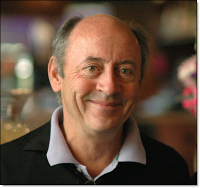 This quarter you will study the poetry of Billy Collins in depth.  This introductory assignment has several objectives:Introduce Billy Collins, his poetry, and his biography.Review poetry mapping/analysis using the TPCASSTT method.Provide practice analyzing one of Collins’ poems “Introduction to Poetry.”Objective 1:  In order to learn more about Billy Collins, go to lpelotteasuprep.weebly.com. Under the “More” tab, click on “Billy Collins Poetry” Answer the following questions:List three interesting facts about Billy Collins.What is Poetry 180?Listen to the poem “Forgetfulness” as read by Billy Collins. What are your impressions of Collins’ poetry from listening to this poem? How would you describe his style of writing?Impressions:Collins’ Style:Objective 2: Review using the TPCAST model. With a partner, take notes on what you should do for each step when analyzing a poem. Title:	Paraphrase:Connotation:Attitude:Shifts:Title:Theme: